§1103.  General qualifications1.   No security or investment, other than real and personal property acquired under section 1125 (real estate), shall be eligible for acquisition unless it is interest bearing or interest accruing or entitled to dividends, if declared, or is otherwise income-entitled, is not then in default in any respect, and the insurer is entitled to receive for its exclusive account and benefit the interest or income accruing thereon.Notwithstanding this subsection, nothing in this chapter may be deemed to prohibit an insurer from effecting or maintaining bona fide hedging transactions in foreign currency in connection with the purchase and sale of securities eligible for investment under this chapter or in contracts for future delivery of options, calls and other rights to purchase and puts and other rights to require another person to purchase, securities eligible for investment under this chapter, provided that those contracts, options, calls, puts and rights are traded on a national securities exchange or board of trade regulated under the laws of the United States and provided that the aggregate amount of those investments, as valued for all purposes in accordance with generally accepted accounting principles, shall not exceed 1% of the insurer's assets.  For purposes of this subsection, a "bona fide hedging transaction" means a purchase or sale of foreign currency or of a contract, option, call, put or right, as the case may be, entered into for the purchase of offsetting changes in foreign currency exchange rates or in the market value of a security held or proposed to be acquired by the insurer.[PL 1983, c. 442, §1 (AMD).]2.   No provision of this chapter shall prohibit the acquisition by an insurer of other or additional securities or property if received as a dividend or as a lawful distribution of assets, or upon a debt or judgment, or under a lawful and bona fide agreement of bulk reinsurance, merger or consolidation. Any security or property so acquired which is not otherwise an eligible investment under this chapter shall be disposed of pursuant to section 1133 if real estate, or pursuant to section 1134 if personal property or securities.[PL 1969, c. 132, §1 (NEW).]SECTION HISTORYPL 1969, c. 132, §1 (NEW). PL 1983, c. 442, §1 (AMD). The State of Maine claims a copyright in its codified statutes. If you intend to republish this material, we require that you include the following disclaimer in your publication:All copyrights and other rights to statutory text are reserved by the State of Maine. The text included in this publication reflects changes made through the First Regular and First Special Session of the 131st Maine Legislature and is current through November 1. 2023
                    . The text is subject to change without notice. It is a version that has not been officially certified by the Secretary of State. Refer to the Maine Revised Statutes Annotated and supplements for certified text.
                The Office of the Revisor of Statutes also requests that you send us one copy of any statutory publication you may produce. Our goal is not to restrict publishing activity, but to keep track of who is publishing what, to identify any needless duplication and to preserve the State's copyright rights.PLEASE NOTE: The Revisor's Office cannot perform research for or provide legal advice or interpretation of Maine law to the public. If you need legal assistance, please contact a qualified attorney.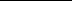 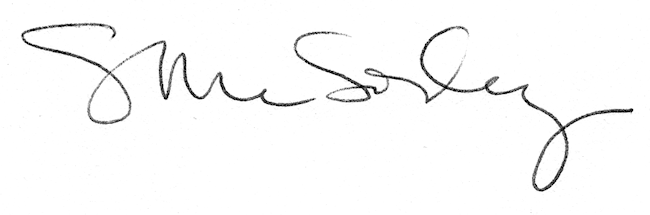 